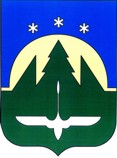 Муниципальное образованиеХанты-Мансийского автономного округа – Югрыгородской округ город Ханты-МансийскПРЕДСЕДАТЕЛЬ ДУМЫ ГОРОДА ХАНТЫ-МАНСИЙСКАПОСТАНОВЛЕНИЕот 05 июля 2018 года                 	                              	                                         №13Ханты-МансийскО проведении опросадля принятия решенияДумы города Ханты-Мансийскав заочной формеВ соответствии с Федеральным законом от 06 октября 2003 года №131- ФЗ «Об общих принципах организации местного самоуправления в Российской Федерации», ст.47 Регламента Думы города Ханты-Мансийска, утвержденного Решением Думы города Ханты-Мансийска  от 27 декабря  2016 года №59-VI РД                   (в редакции от 02 марта 2018 года №239-VI РД), руководствуясь статьей 71.1 Устава города Ханты-Мансийска:    1.Провести 06 июля 2018 года опрос путем установления позиции депутатов Думы города Ханты-Мансийска шестого созыва по проекту решения Думы города                     «О внесении изменений в Решение Думы города Ханты-Мансийска от 22 февраля 2017 года № 89-VI «О Положении о помощнике депутата Думы города                   Ханты-Мансийска», внесенного депутатским объединением Думы города                   Ханты-Мансийска.	2.Контроль за выполнением настоящего постановления оставляю за собой.Исполняющий полномочияПредседателя Думы          города Ханты-Мансийска			                                А.В.Лавренов